金 美 獎 歌 唱 大 賽比賽辦法主辦單位：金美唱片製作有限公司報名資格：凡熱愛歌唱之民眾均可報名，不限國籍。初賽日期：104年7月5日（週日） １０點準時開始複賽日期：104年8月2日（週日） １０點準時開始比賽地區：桃園來來卡拉OK (桃園市大林路10號)報 名 費：每人新台幣880元(初賽繳交)。比賽歌曲：1. 初、複賽，均採金嗓伴唱機版本，且初、複賽選唱歌曲不得重複。（禁止使用自備伴唱音樂CD）2. 初賽選唱指定曲一首，複賽選唱指定曲及自選曲各一首（國台語指定曲各100首任選其一，詳如報名表）。評審標準：1. 分兩階段評審：初賽、複賽。2. 評分項目：音準節拍40%、演唱技巧20%、服裝設計20%、台風儀容20%。名    次：1. 初賽錄取20名進入複賽。2. 複賽評選第一名到第五名。獎    勵：獎金及獎盃1. 冠軍將成為本唱片公司基本歌手，並各獲獎盃乙座。2. 亞軍將成為本唱片公司基本歌手，並各獲獎盃乙座。3. 季軍將成為本唱片公司基本歌手，並各獲獎盃乙座。4. 第四名獎金兩萬元。5. 第五名獎金一萬元。表現優異者可獲邀參加本公司各項表演活動。參賽須知：1. 職業歌手不得參賽            2. 參賽者亦不得冒名頂替或重複報名。3. 參加比賽之選手，應服從評審團之裁決，不得異議。4. 選手報到後，按抽籤領取號碼牌，依序出賽。5. 比賽當日不換曲，不對key。6. 參賽選手有違上述規定或經檢舉查證屬實者，取消比賽資格追回獎勵。7. 複賽結束後立即公佈成績與頒獎，獲獎者未在現場，視同棄權，由下一名遞補。8. 比賽會場不提供歌詞螢幕機。9. 初賽入圍及複賽獲勝名單，均當場公佈並於本公司頻道及網站中公佈。10. 本主辦單位保有更改異動之權利。            11.詳細活動內容請上金美唱片公司網址：http://gm-record.weebly.com或搜尋金美唱片粉絲團報   名：1. 報名方式：填寫報名表，繳交報名費，採親自報名（須核驗身分證）或通訊報名。（以現金袋或郵政匯票，惟於賽前補驗身分資料）2. 報名日期：自104年4月15日至104年6月15日止。3. 報名地址： 總    公    司   新北市中和區景平路665號2樓           (02)2243-0945土  城  門  市   新北市土城區中央路一段345號1樓       (02)8261-6913 頂  埔  門  市   新北市土城區中央路四段路281-2號1樓   (02)2267-7896 礁  溪  門  市   宜蘭縣礁溪鄉礁溪路四段196號1樓       (03)987-0272 羅  東  門  市   宜蘭縣羅東鎮站前南路240號1樓         (03)953-2423 金文獻科技電腦   新北市中和區中正路612號1樓           (02)2223-5395 桃園來來卡拉OK  桃園市大林路10號1樓                  (03)362-9268          4. 網路報名：gm-melody@hotmail.com          5. 比賽辦法及報名表索取：金美唱片網站下載或至各門市索取初、複賽詳細比賽細則亦請逕洽金美唱片各門市。金美唱片公司網址：http://gm-record.weebly.com轉帳匯款方式：報名費８８０元抬頭：金美唱片製作有限公司帳號：０６６００１０３２５４１銀行：台灣銀行中和分行（銀行代號：004）「金 美 獎」歌唱比賽指定曲 【國語歌曲】「金 美 獎」歌唱比賽指定曲 【台語歌曲】編號：               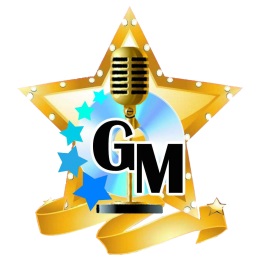 金 美 獎 歌 唱 大 賽比賽報名表( 可影印使用 )(以上資料不全者，將不具報名資格)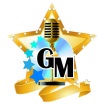 主辦單位：     金美唱片製作有限公司001 吻別（張學友）002 塵埃（文章）003 囚鳥（彭羚）004 愛我（柯以敏）005 回家（順子）006 認錯（林志炫）007 征服（那英）008 眼淚（范曉萱）009 傘下（張宇）010 黃昏（周傳雄）	041 魂縈舊夢（白光）042 天天想你（張雨生）043 癡心絕對（李聖傑）044 一言難盡（張宇）045 海角天涯（王芷蕾）046 分手快樂（梁靜茹）047 昨夜星辰（林淑容）048 夢不到你（周治平）049 愛情傀儡（巫啟賢）050 玫瑰人生（許景淳）081 他一定很愛你（阿杜）082 舊愛還是最美（蘇永康）083 戀曲1990 （羅大佑）084 把悲傷留給自己（陳昇）085 白天不懂夜的黑（那英）086 讓我歡喜讓我憂（周華健）087 月亮代表我的心（鄧麗君）088 野百合也有春天（潘越雲）089 等你等到我心痛（巫啟賢）090 愛上妳是一個錯（楊培安）011 江南（林俊傑）012 人質（張惠妹）013 背叛（曹格）014 冰雨（劉德華）015 十年（陳奕迅）016 約定（周蕙）017 機場（薛岳）018 記得（張惠妹）019 遇見（孫燕姿）020 勇敢（張惠妹）051 末日之戀（張智成）052 夢醒時分（陳淑樺）053 情非得已（庾澄慶）054 擦肩而過（李聖傑）055 如果能夠（楊烈）056 新不了情（萬芳）057 單身情歌（林志炫）058 說走就走（黎沸輝）059 愛如潮水 （張信哲）060 陪我看日出（蔡淳佳）091 九百九十九朵玫瑰（邰正宵）092原來你什麼都不要（張惠妹）093 你怎麼捨得我難過（黃品源）094 一千個傷心的理由（張學友）095 小雨來的正是時候（鄭怡）096 其實你不懂我的心（童安格）097 愛上一個不回家的人（林憶蓮）098 男人不該讓女人流淚（蘇永康）099 那一場風花雪月的事（周治平）100 特別的愛給特別的你（伍思凱）021 心動（林曉培）022 太傻（巫啟賢）023 領悟（辛曉琪）024 天空（王菲）025 舊夢（彭佳慧）026 遺憾（許美靜） 027 我願意（王菲）028 一剪梅（費玉青）029 夜上海（周璇）030 因為愛（韋禮安）061 變色的長城（費玉清）062 挪威的森林（伍佰）063 愛情釀的酒（紅螞蟻）064 至少還有你（林憶蓮）065 溫柔的慈悲（林良樂）066 你是我的眼（蕭煌奇）067 沒那麼簡單（黃小琥）068 大約在冬季（齊秦）069 風中的承諾（李翊君）070 瀟灑走一回（葉蒨文）031 情難枕（林慧萍）032 海上花（甄妮）033 猜不透（叮噹）034 愛相隨（周華健）035 手放開（李聖傑）036 寂寞的眼（周華健）037 秋水長天（王芷蕾）038 七情六慾（李翊君）039 太想愛你（張信哲）040 青梅竹馬（周治平）071 跟往事乾杯（姜育恆）072 台北的天空（王芷蕾）073 但願人長久（鄧麗君）074 我只在乎你（鄧麗君）075 古月照今塵（文章）076 就值得了愛（萬芳）077 我會好好過（李玖哲）078 隱形的翅膀（張韶涵）079 幾度夕陽紅（潘越雲）080 月亮惹的禍（張宇）001力量（林姍）002退路（林姍）003車站（張秀卿）004家後（江蕙）005堅持（翁立友）006野鳥（葉啟田）007用心（龍千玉）008多桑（洪百慧）009傷痕（龍千玉）010搏杯（江蕙）041花若離枝（蘇芮）042一切隨緣（黃思婷）043心肝寶貝（鳳飛飛）044破浪人生（陳盈潔）045阿嬤的話（蕭煌奇）046最愛的人（秀蘭瑪雅）047三暝三日（吳宗憲）048愛袂落心（林晏如）049想厝的人（詹雅雯）050港都夜雨（洪榮宏）081無聲的所在（林強）082好膽你就來（張惠妹）083誰人甲我比（楊宗憲）084故鄉的地圖（蔡小虎）085一生只有你（蔡小虎）086阮不是故意（蔡小虎）087今生最愛的人（蔡小虎）088你都無情誰有義（陳盈潔）089無情天地有情花（王瑞霞）090春天那會這呢寒（洪榮宏）011買醉（羅時豐）012老父（詹雅雯）013非常女（黃妃）014我問天（翁立友）015空笑夢（江蕙）016紙雲煙（袁小迪）017半邊月（龍千玉）018問感情（蔡小虎）019落雨聲（江蕙）020七夕情（詹雅雯）051愛到才知痛（黃乙玲）052感情放一邊（江蕙）053感謝你的愛（彭立）054愛人醉落去（蔡小虎）055無你卡快活（詹雅雯）056想厝的心情（張秀卿）057風醉雨也醉（江蕙）058心事誰人知（沈文程）059純情青春夢（潘越雲）060無字的情批（黃乙玲）091愛情的酒攏未退（黃乙玲）092風風雨雨這多年（洪榮宏）093台北今夜冷清清（洪榮宏）094媽媽你無對我講（孫淑媚）095無緣的人無緣的愛（施文彬）096往事就是我的安慰（陳雷）097阮若打開心內的門窗（江蕙）098思念你的心肝你敢知（曾心梅）099傷心的人一定是軟心肝（孫淑媚）100再會啦心愛的無緣的人（施文彬）021腳踏車（王識賢）022相思雨（洪榮宏）023砲仔聲（江蕙）024無言花（江蕙）025感情線（黃乙玲）026迷魂香（翁立友）027海底針（洪榮宏）028真情味（施文彬）029水中煙（楊宗憲）030風飛沙（陳盈潔）061青春花再開（蔡小虎）062爸爸親像山（楊宗憲）063疼你若生命（蔡小虎）064茫茫到深更（羅時豐）065真心無代價（黃妃）066甲你攬牢牢（江蕙）067阿母的情歌（蕭煌奇）068黃昏的故鄉（文夏）069痴情寄給你（孫協志）070等無你的愛（洪百惠）031無人熟識（張清芳）032猶原是你（王壹珊）033春風戀情（黃乙玲）034空思夢想（曾心梅）035鼓聲若響（陳昇）036等待舞伴（江蕙）037海海人生（陳盈潔）038今生為你（江志豐）039放抹落心（羅時豐）040春夏秋冬（蔡小虎）071真心換絕情（吳宗憲）072爸爸緊返來（文鶯）073雨水我問你（蔡秋鳳）074情雨亂亂飛（陳亞蘭）075情字這條路（潘越雲）076幸福進行曲（林強）077愛我三分鐘（江蕙）078世界第一等（劉德華） 079思念你的歌（孫淑媚）080愛你無條件（黃乙玲）報名地區□總公司 □板橋門市 □土城門市 □頂埔門市 □礁溪門市 □羅東門市 □金文獻科技 □桃園來來卡拉OK□總公司 □板橋門市 □土城門市 □頂埔門市 □礁溪門市 □羅東門市 □金文獻科技 □桃園來來卡拉OK□總公司 □板橋門市 □土城門市 □頂埔門市 □礁溪門市 □羅東門市 □金文獻科技 □桃園來來卡拉OK姓    名性  別□ 男    □ 女生    日民國      年      月      日身分證字  號電    話手機：住家：住家：通 訊 處□□□ □□□ □□□ 比賽動機自我介紹比賽經歷初  賽指定曲：升降KEYL：(男 / 女)複  賽指定曲：自選曲：【參賽者同意書】本人同意參與金美唱片製作公司「金美獎歌唱大賽」歌唱比賽，於活動比賽期間，本人願意全力配合本次活動之所有相關規定。本人同意於比賽期間之表演，主辦單位擁有重製（錄影、錄音、攝影）、公開傳輸、公開播送等權利，並得永久使用本人之肖像權，本人將不提出任何異議和酬勞。依稅法規定，優勝參賽者所得獎金或獎品超過20,000元，應扣繳10﹪~20%所得稅，始得領獎。(競技競賽和機    會中獎的獎金或給與扣繳的有關規定)。報名參賽後，即視同應允同意遵守上述之比賽規則，並應服從本次比賽評審決議之評定，不得以任何理由或法律途徑提出抗議。本公司有權利依實際狀況更改以上任一條例內容，毋須另行通知。簽署同意人：_________________________________      年      月       日 